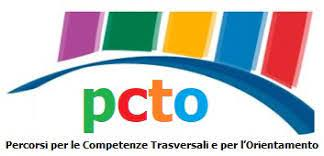 ITES “Francesco Maria Genco”INDIRIZZO: ……………………………………………………Articolazione: …………………………………………………….Studente: …………………………………………………………RELAZIONE PERCORSO PER LE COMPETENZE TRASVERSALI E PER L’ORIENTAMENTO******inserire attività non indicate o eliminare ciò che non è stato svolto dalla tua classe” Azienda & Territorio”L’emergenza sanitaria legata al Covid-19 ha determinato nuovi scenari per lo svolgimento delle attività previste dal PCTO. Tutte le attività previste al terzo e quarto anno sono state sospese e/o modificate,  il percorso è stato svolto regolarmente in quest’anno scolastico.Nella 1a Annualità a.s. 2020/2021, il percorso ha previsto  le attività di seguito indicate:Nella 2a Annualità a.s. 2021/2022, sono mancati gli stage formativi in azienda, sono riprese le visite guidate in presenza e la scuola ha optato per le attività di seguito indicate:In quest’anno scolastico la scuola ti ha proposto delle attività in presenza:partecipazione al salone dello studenteincontri di orientamento presso le università e presso la scuolaincontri di orientamento del mondo del lavoropartecipazione a seminari e conferenze******inserire altre attivitàha messo a disposizione sul registro elettronico le proposte di orientamento.Le attività hanno perseguito le seguenti finalità:sviluppare negli alunni capacità progettuali e di scelta consapevolefar conoscere agli alunni i possibili sbocchi professionali e le opportunità di proseguimento degli studiaiutare gli alunni a conoscere se stessi, le proprie capacità, le proprie attitudini, le proprie difficoltà, i propri limiti ed individuare insieme ad essi strategie di superamento.Alla luce delle attività proposte, esprimi una riflessione personale e una valutazione soggettiva sull’esperienza maturata lungo il percorsoPer la valutazione segui i punti sotto riportatiRiflessioni sui punti di forza e punti di debolezza del percorso anche alla luce dell’emergenza SARS-COVIDAnalisi delle risorse messe in campo e autovalutazioneApprendimento di nuove competenze personali Livello di autonomia, di responsabilità, di autocontrollo, di consapevolezza raggiunti Firma dello StudenteAttivitàEnte/AziendaWorkshop in videoconferenzaGIELLE S.r.l.Workshop in videoconferenzaITEM OXYGEN S.r.lPreparazione in aulaScuolaAttivitàEnte/AziendaVisita guidataGielle s.r.l.Visita guidataAmarelli Formazione E-LEARNING” Sicurezza e tutela della salute nei luoghi di lavoro”Ambro Studio ServiziCorsi in auto-formazioneCisco Networking Academy Cybersecurity 4 A SIA, 4 B SIA, 4 C SIACorsi in auto-formazioneCisco Networking Academy Imprenditorialità – 4 A AFM e 4 A RIMCorsi in auto-formazioneGoogle digital training – 4 B AFM, 4 C AFM, 4 B RIM, 4 A SIAFormazione online in spagnolosolo per le classi 4 A RIM, 4 B RIM e TurismoACADEMIA IRIA FLAVIASantiago de Compostela (SPAGNA)